KEMENTERIAN RISET, TEKNOLOGI, DAN PENDIDIKAN TINGGI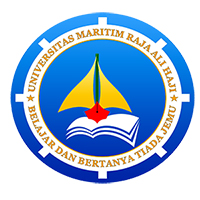 			        UNIVERSITAS MARITIM RAJA ALI HAJIFAKULTAS KEGURUAN DAN ILMU PENDIDIKANPROGRAM STUDI PENDIDIKAN …………………………………………Jl. Politeknik Senggarang Telp. (0771) 4500099 ; Fax (0771) 4500099 PO BOX 155–Tanjungpinang 29115            Website : www.fkip.umrah.ac.id e-mail : fkip@umrah.ac.idFORMAT PENILAIAN SEMINAR PROPOSALNama mahasiswa		: ................................................................................................................NIM			: ................................................................................................................Judul Proposal		: ................................................................................................................			  ................................................................................................................			  ................................................................................................................			  ................................................................................................................Tanjungpinang,....................................2017							(Pembimbing I/II, Penguji I/II)) 							....................................................................							NIP/NIDN..................................................Keterangan:Pemberian nilai dari 40–100 Rentang nilai: 81 – 100 (A), 71 –80 (A-), 66-70 (B), 61-65 (B-), 51-60 (C), 41-50 (D)No.AspekRubrikNilai1.Penulisan sesuai dengan panduan sistematika proposal dan gaya selingkung pengetikanSangat sesuai (81 –100 )1.Penulisan sesuai dengan panduan sistematika proposal dan gaya selingkung pengetikanSesuai (71– 80,9)1.Penulisan sesuai dengan panduan sistematika proposal dan gaya selingkung pengetikanCukup sesuai (61 – 70,9 )1.Penulisan sesuai dengan panduan sistematika proposal dan gaya selingkung pengetikanKurang sesuai (0 –60,9)2.Orisinalitas Sangat orisinal (81 –100 )2.Orisinalitas Orisinal (71– 80,9)2.Orisinalitas Cukup orisinal (61 – 70,9 )2.Orisinalitas Kurang orisinal (0 –60,9)3.Bahasa yang digunakan, konstruksi kalimat, dan koherensi antar paragraphSangat tepat (81 –100 )3.Bahasa yang digunakan, konstruksi kalimat, dan koherensi antar paragraphTepat (71– 80,9)3.Bahasa yang digunakan, konstruksi kalimat, dan koherensi antar paragraphCukup tepat(61– 70,9 )3.Bahasa yang digunakan, konstruksi kalimat, dan koherensi antar paragraphKurang tepat (0 –60,9)4.Kesesuaian masalah dengan judul, rumusan masalah, tujuan penelitian, dan manfaat penelitianSangat sesuai (81 –100 )4.Kesesuaian masalah dengan judul, rumusan masalah, tujuan penelitian, dan manfaat penelitianSesuai (71– 80,9)4.Kesesuaian masalah dengan judul, rumusan masalah, tujuan penelitian, dan manfaat penelitianCukup sesuai (61 – 70,9 )4.Kesesuaian masalah dengan judul, rumusan masalah, tujuan penelitian, dan manfaat penelitianKurang sesuai (0 –60,9)5.Kesesuaian dan keterbaruan teori dan konsep dengan masalah penelitianSangat sesuai (81 –100 )5.Kesesuaian dan keterbaruan teori dan konsep dengan masalah penelitianSesuai (71– 80,9)5.Kesesuaian dan keterbaruan teori dan konsep dengan masalah penelitianCukup sesuai (61 – 70,9 )5.Kesesuaian dan keterbaruan teori dan konsep dengan masalah penelitianKurang sesuai (0 –60,9)6.Kesesuaian metodologi yang digunakan dengan masalah penelitian Sangat menguasai (81 –100 )6.Kesesuaian metodologi yang digunakan dengan masalah penelitian Menguasai (71– 80,9)6.Kesesuaian metodologi yang digunakan dengan masalah penelitian Cukup menguasai (61 – 70,9 )6.Kesesuaian metodologi yang digunakan dengan masalah penelitian Kurang menguasai (0 –60,9)7Kemampuan menguasai naskah, menjelaskan, dan memberikan argumentSangat menguasai (81 –100 )7Kemampuan menguasai naskah, menjelaskan, dan memberikan argumentMenguasai (71– 80,9)7Kemampuan menguasai naskah, menjelaskan, dan memberikan argumentCukup menguasai (61 – 70,9 )7Kemampuan menguasai naskah, menjelaskan, dan memberikan argumentKurang menguasai (0 –60,9)Rata-rata NilaiRata-rata NilaiRata-rata Nilai